Publicado en Madrid el 01/03/2021 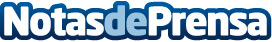 Desaparecen las bolsas de plástico tradicionales: 12 razones por las que cambian los supermercados en 2021El 1 de enero de 2021, las bolsas más comunes desaparecerán de los supermercados y comercios. Las únicas que se podrán comercializar son las bolsas de papel, que son las bolsas más ecológicas y respetuosas con el medio ambiente, y por las que apuestan tiendas online como en La Tienda Del Rollo.  Las bolsas compostables muy ligeras de menos de 15 micras se utilizarán para alimentos a granel como la fruta. Las bolsas compostables muy ligeras de menos de 50 micras, se entregan en los puntos de venDatos de contacto:David Borrás López681 05 54 01Nota de prensa publicada en: https://www.notasdeprensa.es/desaparecen-las-bolsas-de-plastico Categorias: Marketing Ecología Logística Consumo Bolsa http://www.notasdeprensa.es